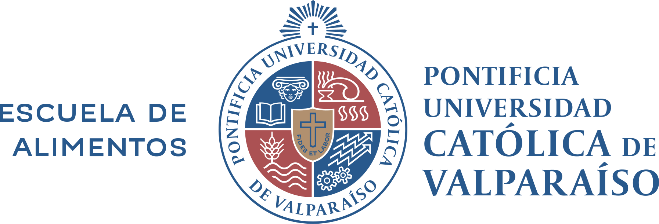 FICHA DE POSTULACIÓN AL INTERNATIONAL DIPLOMA IN CRAFT DISTILLING (IDCD) 2022Para completar la ficha de postulación, por favor, escribir en cada celda la información requerida:Datos personalesDatos LaboralesA continuación, describa la experiencia en el rubro de destilería, si la tiene. De lo contrario, describa cuales son los motivos que lo llevan a postular a este Diplomado.Fecha de postulaciónDía /mes/ añoFecha de nacimientoDía/mes/añoNombre completoapellido paterno- apellido materno- nombresRUT o pasaporteNacionalidadDomicilio permanenteCalle y número (y/o departamento y número)/Ciudad/Paíse-mailTeléfono celular+56 9 Titulo o grado (si no lo posee, dejar en blanco)Universidad que lo otorgóAño en que se otorgóOcupación o ProfesiónNombre de empresa en que se desempeña